                                                                                                            Załącznik 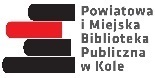 FORMULARZ ZGŁOSZENIOWYDO  „III DYKTANDA DLA DOROSŁYCH I MŁODZIEŻY”DANE UCZESTNIKÓW  KONKURSUImię  i nazwisko uczestnika konkursu: ……………………………………..................Adres:ul. ………………………………………………..................................................Kod …… - …… miejscowość ………………………………………………….telefon ………………………………    e-mail …………………………………Wypełnić w przypadku zgłoszenia przez placówkę edukacyjną:Adres placówki oświatowej: ul. ………………………………………………...Kod …… - …… miejscowość ………………………………………………….telefon ………………………………    e-mail ………………………………….…………...……………………………………………………………………...(data i czytelny podpis nauczyciela prowadzącego)OŚWIADCZENIEZgodnie z art. 6 ust. 1 lit. a ogólnego rozporządzenia o ochronie danych z dnia 27 kwietnia 2016 r. wyrażam  zgodę  na wprowadzenie i przetwarzanie  danych osobowych mojego dziecka/imię i nazwisko…………………………………………………………………………………w bazie danych  prowadzonej przez Powiatową  i Miejską Bibliotekę Publiczną w Kole,         w celach związanych z przygotowaniem i przeprowadzeniem „III Dyktanda dla dorosłych i młodzieży”. Wyrażam zgodę na podanie danych osobowych mojego dziecka (imię i nazwisko) do publicznej wiadomości zgodnie z obowiązkiem informacyjnym organizatora konkursu.  Dane osobowe będą przechowywane zgodnie z interesem publicznym wynikającym z organizacji konkursów         i zostaną usunięte niezwłocznie po zakończeniu obowiązku informacyjnego wynikającego z przeprowadzonego konkursu. Podanie danych jest dobrowolne, ale niezbędne do wzięcia udziału w konkursie. Fakt niepodania ww. danych skutkuje dyskwalifikacją uczestnika.Ponadto wyrażam/nie wyrażam zgodę na nieodpłatne rozpowszechnianie wizerunków mojego dziecka przez Powiatową i Miejską Bibliotekę Publiczną w Kole - zgodnie z ustawą   z dnia 4 lutego 1994 r. o prawie autorskim i prawach pokrewnych na cele związane                    z promocją działalności. Możliwe formy rozpowszechniania wizerunku to publikacje, Internet, telewizja, wystawy.Zgodnie z art. 13 ust.1 rozporządzenia parlamentu Europejskiego i Rady (UE) 2016/679 z 27 kwietnia 2016 r. w sprawie ochrony osób fizycznych w związku z przetwarzaniem danych osobowych                i w sprawie swobodnego przepływu takich danych oraz uchylenia dyrektywy 95/46/WE (ogólne rozporządzenie o ochronie danych) informuję, że administratorem danych osobowych Pani/Pana dziecka jest Powiatowa i Miejska Biblioteka Publiczna w Kole, ul. Kolejowa 19. W każdej sprawie dotyczącej przetwarzania Państwa danych osobowych można się z nami skontaktować pod adresem e-mail: biblioteka@kolo.pl Kontakt do Inspektora Ochrony Danych  Osobowych                                        e- mail: inspektor@osdidk.pl Przysługuje Pani/Panu prawo dostępu do treści danych dziecka oraz ich sprostowania, usunięcia lub ograniczenia przetwarzania, prawo do wniesienia sprzeciwu wobec ich przetwarzania, a także prawo do przenoszenia danych. Przysługuje Pani/Panu prawo do złożenia skargi w związku z przetwarzaniem ww. danych do organu właściwego ds. ochrony danych osobowych.……………Data			        		 …………………………..					                   Podpis OŚWIADCZENIEZgodnie z art. 6 ust. 1 lit. a ogólnego rozporządzenia o ochronie danych z dnia 27 kwietnia 2016 r. wyrażam  zgodę  na wprowadzenie i przetwarzanie moich danych osobowych: /imię i nazwisko…………………………………………………………………………………w bazie danych  prowadzonej przez Powiatową i Miejską  Bibliotekę Publiczną w Kole          w celach związanych z przygotowaniem i przeprowadzeniem  „III Dyktanda dla dorosłych i młodzieży”. Wyrażam zgodę na podanie moich danych osobowych (imię i nazwisko) do publicznej wiadomości zgodnie  z obowiązkiem informacyjnym organizatora konkursu.  Dane osobowe będą przechowywane zgodnie z interesem publicznym wynikającym z organizacji konkursów i zostaną usunięte niezwłocznie po zakończeniu obowiązku informacyjnego wynikającego z przeprowadzonego konkursu. Podanie danych jest dobrowolne, ale niezbędne do wzięcia udziału w konkursie. Fakt niepodania ww. danych skutkuje dyskwalifikacją uczestnika.Ponadto wyrażam/nie wyrażam zgodę na nieodpłatne rozpowszechnianie moich wizerunków przez Powiatową i Miejską Bibliotekę Publiczną w Kole - zgodnie z ustawą          z dnia 4 lutego 1994 r. o prawie autorskim i prawach pokrewnych na cele związane                 z promocją działalności. Możliwe formy rozpowszechniania wizerunku to publikacje, Internet, telewizja, wystawy.Zgodnie z art. 13 ust.1 rozporządzenia parlamentu Europejskiego i Rady (UE) 2016/679 z 27 kwietnia 2016 r. w sprawie ochrony osób fizycznych w związku z przetwarzaniem danych osobowych                 i w sprawie swobodnego przepływu takich danych oraz uchylenia dyrektywy 95/46/WE (ogólne rozporządzenie o ochronie danych) informuję, że administratorem Pani/Pana danych osobowych jest Powiatowa i Miejska Biblioteka Publiczna w Kole, ul. Kolejowa 19. W każdej sprawie dotyczącej przetwarzania Państwa danych osobowych można się z nami skontaktować pod adresem              e-mail: biblioteka@kolo.pl. Kontakt do Inspektora Ochrony Danych  Osobowych                                        e- mail: inspektor@osdidk.plPrzysługuje Pani/Panu prawo dostępu do treści danych oraz ich sprostowania, usunięcia lub ograniczenia przetwarzania, prawo do wniesienia sprzeciwu wobec ich przetwarzania, a także prawo do przenoszenia danych. Przysługuje Pani/Panu prawo do złożenia skargi w związku z przetwarzaniem ww. danych do organu właściwego ds. ochrony danych osobowych.……………Data			        		 …………………………..					                   Podpis 